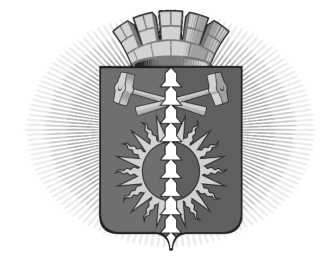 АДМИНИСТРАЦИЯ ГОРОДСКОГО ОКРУГАВЕРХНИЙ ТАГИЛПОСТАНОВЛЕНИЕСОГЛАСОВАНИЕпроекта постановления Администрации городского округа Верхний ТагилПостановление разослать:МКУ Управление образованияМКУ Управление культурыЗаместитель главы администрации  по социальным вопросамфинансовый отдел администрацииПриложение № 2к муниципальной программе «Развитие образования в городском округе Верхний Тагил на 2017 - 2020 годы» (новая редакция)План мероприятий по выполнению муниципальной программы «Развитие образования в городском округе Верхний Тагил на 2017 - 2020 годы»от _17.06.2020__от _17.06.2020__№ _273_г. Верхний Тагилг. Верхний Тагилг. Верхний Тагилг. Верхний Тагил О  внесении изменений в Постановление администрации городского округа Верхний Тагил от 30.08.2016  №655 «Об  утверждении  муниципальной программы городского округа Верхний Тагил  «Развитие системы образования в городском округе Верхний Тагил на 2017-2020 годы»  О  внесении изменений в Постановление администрации городского округа Верхний Тагил от 30.08.2016  №655 «Об  утверждении  муниципальной программы городского округа Верхний Тагил  «Развитие системы образования в городском округе Верхний Тагил на 2017-2020 годы»  О  внесении изменений в Постановление администрации городского округа Верхний Тагил от 30.08.2016  №655 «Об  утверждении  муниципальной программы городского округа Верхний Тагил  «Развитие системы образования в городском округе Верхний Тагил на 2017-2020 годы»  О  внесении изменений в Постановление администрации городского округа Верхний Тагил от 30.08.2016  №655 «Об  утверждении  муниципальной программы городского округа Верхний Тагил  «Развитие системы образования в городском округе Верхний Тагил на 2017-2020 годы»  О  внесении изменений в Постановление администрации городского округа Верхний Тагил от 30.08.2016  №655 «Об  утверждении  муниципальной программы городского округа Верхний Тагил  «Развитие системы образования в городском округе Верхний Тагил на 2017-2020 годы» В целях внедрения системы персонифицированного финансирования дополнительного образования детей, руководствуясь Положением о персонифицированном дополнительном образовании детей в городском округе Верхний Тагил, утвержденным Постановлением администрации городского округа Верхний Тагил от 13.05.2019 № 293 «Об утверждении Положения о персонифицированном дополнительном образовании детей в городском округе Верхний Тагил», в соответствии с Постановлением администрации от 11.11.2013 № 868 «Об утверждении Порядка формирования и реализации муниципальных программ городского округа Верхний Тагил», Уставом городского округа Верхний Тагил, Администрация городского округа Верхний ТагилПОСТАНОВЛЯЕТ:1.	Внести изменения в муниципальную программу городского округа Верхний Тагил  «Развитие системы образования в городском округе Верхний Тагил на 2017-2020 годы», утвержденную Постановлением администрации городского округа Верхний Тагил от 30.08.2016 №655 «Об утверждении  муниципальной программы городского округа Верхний Тагил «Развитие системы образования в городском округе Верхний Тагил на 2017-2020 годы»: 1.1.Строку 6 «Объемы финансирования муниципальной программы по годам реализации» Паспорта программы читать в новой редакции:1.2.  Пункт 1.9. Раздела 1 «Характеристика и анализ текущего состояния образования городского округа Верхний Тагил» изложить в новой редакции. «1.9.  Развитие системы дополнительного образования в городском округе Верхний ТагилВ соответствии с общими приоритетными направлениями совершенствования системы дополнительного образования в Российской Федерации, закрепленными, в частности, Концепцией развития дополнительного образования детей в Российской Федерации, утвержденной распоряжением Правительства Российской Федерации от 04.09.2014 №1726-р, Федерального проекта «Успех каждого ребенка» национального проекта «Образование» государственной программы Российской Федерации «Развитие образования», утвержденной постановлением Правительства Российской Федерации от 26.12.2017 №1642, Национальной стратегией действий в интересах детей на 2012-2017 годы, утвержденной Указом Президента Российской Федерации от 01.06.2012 №761, в целях обеспечения равной доступности качественного дополнительного образования для детей в городском округе Верхний Тагил реализуется система персонифицированного финансирования дополнительного образования, подразумевающая предоставление детям именных сертификатов дополнительного образования. Реализуемый финансово-экономический механизм позволяет всем организациям, в том числе не являющимся муниципальными учреждениями, имеющим лицензию на ведение образовательной деятельности, получить равный доступ к бюджетному финансированию. С целью обеспечения использования именных сертификатов дополнительного образования, руководствуясь региональными правилами персонифицированного финансирования дополнительного образования детей, ежегодно принимается программа персонифицированного финансирования дополнительного образования детей в городском округе Верхний Тагил.Помимо реализуемого механизма персонифицированного финансирования в городском округе Верхний Тагил реализуется механизм персонифицированного учета детей, получающих дополнительное образование за счет бюджетных средств, которые в совокупности создают систему персонифицированного дополнительного образования.В городском округе Верхний Тагил функционирует 2 муниципальных учреждения дополнительного образования, в которых занимается 837 детей в возрасте от 5 до 18 лет. По виду организаций можно выделить 1 Детско-юношеский центр, 1 Детская школа искусств.На протяжении последних лет численность детей, занимающихся в учреждениях дополнительного образования, значительно не изменяется. Самыми массовыми направлениями в системе дополнительного образования остаются художественное творчество и спорт. Однако очевидно наличие в системе дополнительного образования проблем и противоречий, которые необходимо решить в ближайшее время:- несоответствие образовательных потребностей обучающихся и их родителей (законных представителей) на реализацию того или иного направления и имеющихся ресурсов общеобразовательных организаций и организаций дополнительного образования;- при реализации ФГОС часто не учитывается уже состоявшийся выбор ребенком занятий в организациях дополнительного образования или учреждениях культуры, спорта;- неэффективное использование имеющейся инфраструктуры при реализации ФГОС.В соответствии с выделенными проблемами были определены следующие задачи:- обсуждение механизмов реализации ФГОС общего образования совместно с коллективами организаций дополнительного образования;- повышение качества дополнительного образования, внедрение общественной экспертизы результатов и эффективности использования имеющейся инфраструктуры;- организация системы повышения квалификации руководителей и педагогических работников образовательных учреждений дополнительного образования детей в вопросах реализации ФГОС общего образования;- развитие новых механизмов, процедур, технологий сетевого взаимодействия с организациями образования, культуры, спорта;- совершенствование нормативно-правовой базы реализации ФГОС общего образования в части взаимодействия общего и дополнительного образования».1.3. Приложение №2 «План мероприятий по выполнению муниципальной программы «Развитие системы образования в городском округе Верхний Тагил на 2017-2020 годы» к муниципальной программе «Развитие системы образования в городском округе Верхний Тагил на 2017-2020 годы» изложить в новой редакции (прилагается).2. Контроль за исполнением настоящего постановления возложить на заместителя главы администрации по экономическим  вопросам Н.Е. Поджарову.3. Разместить настоящее Постановление на официальном сайте городского округа Верхний Тагил в сети Интернет (www.go-vtagil.ru).В целях внедрения системы персонифицированного финансирования дополнительного образования детей, руководствуясь Положением о персонифицированном дополнительном образовании детей в городском округе Верхний Тагил, утвержденным Постановлением администрации городского округа Верхний Тагил от 13.05.2019 № 293 «Об утверждении Положения о персонифицированном дополнительном образовании детей в городском округе Верхний Тагил», в соответствии с Постановлением администрации от 11.11.2013 № 868 «Об утверждении Порядка формирования и реализации муниципальных программ городского округа Верхний Тагил», Уставом городского округа Верхний Тагил, Администрация городского округа Верхний ТагилПОСТАНОВЛЯЕТ:1.	Внести изменения в муниципальную программу городского округа Верхний Тагил  «Развитие системы образования в городском округе Верхний Тагил на 2017-2020 годы», утвержденную Постановлением администрации городского округа Верхний Тагил от 30.08.2016 №655 «Об утверждении  муниципальной программы городского округа Верхний Тагил «Развитие системы образования в городском округе Верхний Тагил на 2017-2020 годы»: 1.1.Строку 6 «Объемы финансирования муниципальной программы по годам реализации» Паспорта программы читать в новой редакции:1.2.  Пункт 1.9. Раздела 1 «Характеристика и анализ текущего состояния образования городского округа Верхний Тагил» изложить в новой редакции. «1.9.  Развитие системы дополнительного образования в городском округе Верхний ТагилВ соответствии с общими приоритетными направлениями совершенствования системы дополнительного образования в Российской Федерации, закрепленными, в частности, Концепцией развития дополнительного образования детей в Российской Федерации, утвержденной распоряжением Правительства Российской Федерации от 04.09.2014 №1726-р, Федерального проекта «Успех каждого ребенка» национального проекта «Образование» государственной программы Российской Федерации «Развитие образования», утвержденной постановлением Правительства Российской Федерации от 26.12.2017 №1642, Национальной стратегией действий в интересах детей на 2012-2017 годы, утвержденной Указом Президента Российской Федерации от 01.06.2012 №761, в целях обеспечения равной доступности качественного дополнительного образования для детей в городском округе Верхний Тагил реализуется система персонифицированного финансирования дополнительного образования, подразумевающая предоставление детям именных сертификатов дополнительного образования. Реализуемый финансово-экономический механизм позволяет всем организациям, в том числе не являющимся муниципальными учреждениями, имеющим лицензию на ведение образовательной деятельности, получить равный доступ к бюджетному финансированию. С целью обеспечения использования именных сертификатов дополнительного образования, руководствуясь региональными правилами персонифицированного финансирования дополнительного образования детей, ежегодно принимается программа персонифицированного финансирования дополнительного образования детей в городском округе Верхний Тагил.Помимо реализуемого механизма персонифицированного финансирования в городском округе Верхний Тагил реализуется механизм персонифицированного учета детей, получающих дополнительное образование за счет бюджетных средств, которые в совокупности создают систему персонифицированного дополнительного образования.В городском округе Верхний Тагил функционирует 2 муниципальных учреждения дополнительного образования, в которых занимается 837 детей в возрасте от 5 до 18 лет. По виду организаций можно выделить 1 Детско-юношеский центр, 1 Детская школа искусств.На протяжении последних лет численность детей, занимающихся в учреждениях дополнительного образования, значительно не изменяется. Самыми массовыми направлениями в системе дополнительного образования остаются художественное творчество и спорт. Однако очевидно наличие в системе дополнительного образования проблем и противоречий, которые необходимо решить в ближайшее время:- несоответствие образовательных потребностей обучающихся и их родителей (законных представителей) на реализацию того или иного направления и имеющихся ресурсов общеобразовательных организаций и организаций дополнительного образования;- при реализации ФГОС часто не учитывается уже состоявшийся выбор ребенком занятий в организациях дополнительного образования или учреждениях культуры, спорта;- неэффективное использование имеющейся инфраструктуры при реализации ФГОС.В соответствии с выделенными проблемами были определены следующие задачи:- обсуждение механизмов реализации ФГОС общего образования совместно с коллективами организаций дополнительного образования;- повышение качества дополнительного образования, внедрение общественной экспертизы результатов и эффективности использования имеющейся инфраструктуры;- организация системы повышения квалификации руководителей и педагогических работников образовательных учреждений дополнительного образования детей в вопросах реализации ФГОС общего образования;- развитие новых механизмов, процедур, технологий сетевого взаимодействия с организациями образования, культуры, спорта;- совершенствование нормативно-правовой базы реализации ФГОС общего образования в части взаимодействия общего и дополнительного образования».1.3. Приложение №2 «План мероприятий по выполнению муниципальной программы «Развитие системы образования в городском округе Верхний Тагил на 2017-2020 годы» к муниципальной программе «Развитие системы образования в городском округе Верхний Тагил на 2017-2020 годы» изложить в новой редакции (прилагается).2. Контроль за исполнением настоящего постановления возложить на заместителя главы администрации по экономическим  вопросам Н.Е. Поджарову.3. Разместить настоящее Постановление на официальном сайте городского округа Верхний Тагил в сети Интернет (www.go-vtagil.ru).В целях внедрения системы персонифицированного финансирования дополнительного образования детей, руководствуясь Положением о персонифицированном дополнительном образовании детей в городском округе Верхний Тагил, утвержденным Постановлением администрации городского округа Верхний Тагил от 13.05.2019 № 293 «Об утверждении Положения о персонифицированном дополнительном образовании детей в городском округе Верхний Тагил», в соответствии с Постановлением администрации от 11.11.2013 № 868 «Об утверждении Порядка формирования и реализации муниципальных программ городского округа Верхний Тагил», Уставом городского округа Верхний Тагил, Администрация городского округа Верхний ТагилПОСТАНОВЛЯЕТ:1.	Внести изменения в муниципальную программу городского округа Верхний Тагил  «Развитие системы образования в городском округе Верхний Тагил на 2017-2020 годы», утвержденную Постановлением администрации городского округа Верхний Тагил от 30.08.2016 №655 «Об утверждении  муниципальной программы городского округа Верхний Тагил «Развитие системы образования в городском округе Верхний Тагил на 2017-2020 годы»: 1.1.Строку 6 «Объемы финансирования муниципальной программы по годам реализации» Паспорта программы читать в новой редакции:1.2.  Пункт 1.9. Раздела 1 «Характеристика и анализ текущего состояния образования городского округа Верхний Тагил» изложить в новой редакции. «1.9.  Развитие системы дополнительного образования в городском округе Верхний ТагилВ соответствии с общими приоритетными направлениями совершенствования системы дополнительного образования в Российской Федерации, закрепленными, в частности, Концепцией развития дополнительного образования детей в Российской Федерации, утвержденной распоряжением Правительства Российской Федерации от 04.09.2014 №1726-р, Федерального проекта «Успех каждого ребенка» национального проекта «Образование» государственной программы Российской Федерации «Развитие образования», утвержденной постановлением Правительства Российской Федерации от 26.12.2017 №1642, Национальной стратегией действий в интересах детей на 2012-2017 годы, утвержденной Указом Президента Российской Федерации от 01.06.2012 №761, в целях обеспечения равной доступности качественного дополнительного образования для детей в городском округе Верхний Тагил реализуется система персонифицированного финансирования дополнительного образования, подразумевающая предоставление детям именных сертификатов дополнительного образования. Реализуемый финансово-экономический механизм позволяет всем организациям, в том числе не являющимся муниципальными учреждениями, имеющим лицензию на ведение образовательной деятельности, получить равный доступ к бюджетному финансированию. С целью обеспечения использования именных сертификатов дополнительного образования, руководствуясь региональными правилами персонифицированного финансирования дополнительного образования детей, ежегодно принимается программа персонифицированного финансирования дополнительного образования детей в городском округе Верхний Тагил.Помимо реализуемого механизма персонифицированного финансирования в городском округе Верхний Тагил реализуется механизм персонифицированного учета детей, получающих дополнительное образование за счет бюджетных средств, которые в совокупности создают систему персонифицированного дополнительного образования.В городском округе Верхний Тагил функционирует 2 муниципальных учреждения дополнительного образования, в которых занимается 837 детей в возрасте от 5 до 18 лет. По виду организаций можно выделить 1 Детско-юношеский центр, 1 Детская школа искусств.На протяжении последних лет численность детей, занимающихся в учреждениях дополнительного образования, значительно не изменяется. Самыми массовыми направлениями в системе дополнительного образования остаются художественное творчество и спорт. Однако очевидно наличие в системе дополнительного образования проблем и противоречий, которые необходимо решить в ближайшее время:- несоответствие образовательных потребностей обучающихся и их родителей (законных представителей) на реализацию того или иного направления и имеющихся ресурсов общеобразовательных организаций и организаций дополнительного образования;- при реализации ФГОС часто не учитывается уже состоявшийся выбор ребенком занятий в организациях дополнительного образования или учреждениях культуры, спорта;- неэффективное использование имеющейся инфраструктуры при реализации ФГОС.В соответствии с выделенными проблемами были определены следующие задачи:- обсуждение механизмов реализации ФГОС общего образования совместно с коллективами организаций дополнительного образования;- повышение качества дополнительного образования, внедрение общественной экспертизы результатов и эффективности использования имеющейся инфраструктуры;- организация системы повышения квалификации руководителей и педагогических работников образовательных учреждений дополнительного образования детей в вопросах реализации ФГОС общего образования;- развитие новых механизмов, процедур, технологий сетевого взаимодействия с организациями образования, культуры, спорта;- совершенствование нормативно-правовой базы реализации ФГОС общего образования в части взаимодействия общего и дополнительного образования».1.3. Приложение №2 «План мероприятий по выполнению муниципальной программы «Развитие системы образования в городском округе Верхний Тагил на 2017-2020 годы» к муниципальной программе «Развитие системы образования в городском округе Верхний Тагил на 2017-2020 годы» изложить в новой редакции (прилагается).2. Контроль за исполнением настоящего постановления возложить на заместителя главы администрации по экономическим  вопросам Н.Е. Поджарову.3. Разместить настоящее Постановление на официальном сайте городского округа Верхний Тагил в сети Интернет (www.go-vtagil.ru).Глава городского округаВерхний ТагилГлава городского округаВерхний ТагилВ.Г. КириченкоВ.Г. КириченкоЗаголовок распоряжения: Заголовок распоряжения: Заголовок распоряжения: Заголовок распоряжения: О  внесение изменений в Постановление администрации городского округа Верхний Тагил от 30.08.2016  №655 «Об  утверждении  муниципальной программы городского округа Верхний Тагил  «Развитие системы образования в городском округе Верхний Тагил на 2017-2020 годы» О  внесение изменений в Постановление администрации городского округа Верхний Тагил от 30.08.2016  №655 «Об  утверждении  муниципальной программы городского округа Верхний Тагил  «Развитие системы образования в городском округе Верхний Тагил на 2017-2020 годы» О  внесение изменений в Постановление администрации городского округа Верхний Тагил от 30.08.2016  №655 «Об  утверждении  муниципальной программы городского округа Верхний Тагил  «Развитие системы образования в городском округе Верхний Тагил на 2017-2020 годы» О  внесение изменений в Постановление администрации городского округа Верхний Тагил от 30.08.2016  №655 «Об  утверждении  муниципальной программы городского округа Верхний Тагил  «Развитие системы образования в городском округе Верхний Тагил на 2017-2020 годы» О  внесение изменений в Постановление администрации городского округа Верхний Тагил от 30.08.2016  №655 «Об  утверждении  муниципальной программы городского округа Верхний Тагил  «Развитие системы образования в городском округе Верхний Тагил на 2017-2020 годы» О  внесение изменений в Постановление администрации городского округа Верхний Тагил от 30.08.2016  №655 «Об  утверждении  муниципальной программы городского округа Верхний Тагил  «Развитие системы образования в городском округе Верхний Тагил на 2017-2020 годы» ДолжностьДолжностьДолжностьИнициалы,ФамилияИнициалы,ФамилияСроки и результаты согласованияСроки и результаты согласованияСроки и результаты согласованияСроки и результаты согласованияДолжностьДолжностьДолжностьИнициалы,ФамилияИнициалы,ФамилияДата поступления на согласованиеДата согласованияЗамечания и подписьЗамечания и подписьЗаместитель главы администрации  по экономическим вопросамЗаместитель главы администрации  по экономическим вопросамЗаместитель главы администрации  по экономическим вопросамН.Е. ПоджароваН.Е. ПоджароваЗаместитель главы администрации  по социальным вопросамЗаместитель главы администрации  по социальным вопросамЗаместитель главы администрации  по социальным вопросамИ.Г. УпороваИ.Г. УпороваИ.о. начальника организационно-правового отделаИ.о. начальника организационно-правового отделаИ.о. начальника организационно-правового отделаО.Л. ГолендухинаО.Л. ГолендухинаНачальник финансового отдела администрацииНачальник финансового отдела администрацииНачальник финансового отдела администрацииИ.А. НиколаеваИ.А. НиколаеваДиректор МКУ УОДиректор МКУ УОДиректор МКУ УОЕ.П. ТронинаЕ.П. ТронинаНаправлен в прокуратуру г. КировградаНаправлен в прокуратуру г. КировградаНаправлен в прокуратуру г. КировградаНаправлен в прокуратуру г. КировградаНаправлен в прокуратуру г. Кировграда----Направлен независимым экспертамНаправлен независимым экспертамНаправлен независимым экспертамНаправлен независимым экспертамНаправлен независимым экспертам----Проект размещен на официальном сайте городского округа Верхний ТагилПроект размещен на официальном сайте городского округа Верхний ТагилПроект размещен на официальном сайте городского округа Верхний ТагилПроект размещен на официальном сайте городского округа Верхний ТагилПроект размещен на официальном сайте городского округа Верхний Тагил----Оценка регулирующего воздействия: __________________Оценка регулирующего воздействия: __________________Оценка регулирующего воздействия: __________________Оценка регулирующего воздействия: __________________Оценка регулирующего воздействия: __________________----Исполнитель:Директор МКУ УКСМ 2 00 70Королько Елена Валериевна08.06.2020Директор МКУ УКСМ 2 00 70Королько Елена Валериевна08.06.2020Директор МКУ УКСМ 2 00 70Королько Елена Валериевна08.06.2020Директор МКУ УКСМ 2 00 70Королько Елена Валериевна08.06.2020Директор МКУ УКСМ 2 00 70Королько Елена Валериевна08.06.2020Директор МКУ УКСМ 2 00 70Королько Елена Валериевна08.06.2020№ 
строкиНаименование мероприятия/ Источники расходов на финансированиеНаименование мероприятия/ Источники расходов на финансированиеОбъем расходов на выполнение мероприятия за счет всех источников ресурсного обеспечения, тыс. рублейОбъем расходов на выполнение мероприятия за счет всех источников ресурсного обеспечения, тыс. рублейОбъем расходов на выполнение мероприятия за счет всех источников ресурсного обеспечения, тыс. рублейОбъем расходов на выполнение мероприятия за счет всех источников ресурсного обеспечения, тыс. рублейОбъем расходов на выполнение мероприятия за счет всех источников ресурсного обеспечения, тыс. рублейОбъем расходов на выполнение мероприятия за счет всех источников ресурсного обеспечения, тыс. рублейОбъем расходов на выполнение мероприятия за счет всех источников ресурсного обеспечения, тыс. рублейОбъем расходов на выполнение мероприятия за счет всех источников ресурсного обеспечения, тыс. рублейОбъем расходов на выполнение мероприятия за счет всех источников ресурсного обеспечения, тыс. рублейНомер строки  задач, целевых показателей,на достижение которых направленымероприятия№ 
строкиНаименование мероприятия/ Источники расходов на финансированиеНаименование мероприятия/ Источники расходов на финансированиеВсегоПервый годПервый годВторой годВторой годТретий годТретий годЧетвертый годЧетвертый годНомер строки  задач, целевых показателей,на достижение которых направленымероприятия1223445566778ВСЕГО ПО ГОСУДАРСТВЕННОЙ ПРОГРАММЕ, В ТОМ ЧИСЛЕВСЕГО ПО ГОСУДАРСТВЕННОЙ ПРОГРАММЕ, В ТОМ ЧИСЛЕ1237688,0277693,9277693,9292165,9292165,9365264,0365264,0302564,2302564,2Хфедеральный бюджетфедеральный бюджет------Хобластной бюджетобластной бюджет728444,5173375,7173375,7166023,3166023,3228661,0228661,0160384,5160384,5Хместный бюджетместный бюджет488977,699124,499124,4121172,5121172,5131676,2131676,2137004,5137004,5Хвнебюджетные источникивнебюджетные источники20265,95193,85193,84970,14970,14926,84926,85175,25175,2ХКапитальные вложенияКапитальные вложения137318,937 720,537 720,524 788,124 788,174612,374612,3198,0198,0Хфедеральный бюджетфедеральный бюджет---------Хобластной бюджетобластной бюджет137289,237 690,837 690,824 788,124 788,174612,374612,3198,0198,0Хместный бюджетместный бюджет29,729,729,7------Хвнебюджетные источникивнебюджетные источники---------ХНаучно-исследовательские и опытно конструкторские работыНаучно-исследовательские и опытно конструкторские работы26,0--26,026,0----Хфедеральный бюджетфедеральный бюджет---------Хобластной бюджетобластной бюджет---------Хместный бюджетместный бюджет26,0--26,026,0----Хвнебюджетные источникивнебюджетные источники---------ХПрочие нуждыПрочие нужды1100343,1239973,4239973,4267351,8267351,8290651,7290651,7302366,2302366,2Хфедеральный бюджетфедеральный бюджет---------Хобластной бюджетобластной бюджет591155,3135684,9135684,9141235,2141235,2154048,7154048,7160186,5160186,5Хместный бюджетместный бюджет488921,999094,799094,7121146,5121146,5131676,2131676,2137004,5137004,5Хвнебюджетные источникивнебюджетные источники20265,95193,85193,84970,14970,14926,84926,85175,25175,2ХПодпрограмма 1  «Развитие системы дошкольного образования в городском округе Верхний Тагил»Подпрограмма 1  «Развитие системы дошкольного образования в городском округе Верхний Тагил»Подпрограмма 1  «Развитие системы дошкольного образования в городском округе Верхний Тагил»Подпрограмма 1  «Развитие системы дошкольного образования в городском округе Верхний Тагил»Подпрограмма 1  «Развитие системы дошкольного образования в городском округе Верхний Тагил»Подпрограмма 1  «Развитие системы дошкольного образования в городском округе Верхний Тагил»Подпрограмма 1  «Развитие системы дошкольного образования в городском округе Верхний Тагил»Подпрограмма 1  «Развитие системы дошкольного образования в городском округе Верхний Тагил»Подпрограмма 1  «Развитие системы дошкольного образования в городском округе Верхний Тагил»Подпрограмма 1  «Развитие системы дошкольного образования в городском округе Верхний Тагил»Подпрограмма 1  «Развитие системы дошкольного образования в городском округе Верхний Тагил»Подпрограмма 1  «Развитие системы дошкольного образования в городском округе Верхний Тагил»ВСЕГО ПО ПОДПРОГРАММЕ, В ТОМ ЧИСЛЕВСЕГО ПО ПОДПРОГРАММЕ, В ТОМ ЧИСЛЕ432725,898755,998755,9104315,9104315,9121758,5121758,5107895,5107895,5Хфедеральный бюджетфедеральный бюджет---Хобластной бюджетобластной бюджет259249,460769,060769,063289,663289,670694,870694,864496,064496,0Хместный бюджетместный бюджет173476,437986,937986,941026,341026,351063,751063,743399,543399,5Хвнебюджетные источникивнебюджетные источники---------Х1. Капитальные вложения1. Капитальные вложения1. Капитальные вложения1. Капитальные вложения1. Капитальные вложения1. Капитальные вложения1. Капитальные вложения1. Капитальные вложения1. Капитальные вложения1. Капитальные вложения1. Капитальные вложения1. Капитальные вложенияВсего по направлению «Капитальные вложения», в том числеВсего по направлению «Капитальные вложения», в том числе---------Хфедеральный бюджетфедеральный бюджет---------Хобластной бюджетобластной бюджет---------Хместный бюджетместный бюджет---------Хвнебюджетные источникивнебюджетные источники---------Х2. Научно-исследовательские и опытно конструкторские работы2. Научно-исследовательские и опытно конструкторские работы2. Научно-исследовательские и опытно конструкторские работы2. Научно-исследовательские и опытно конструкторские работы2. Научно-исследовательские и опытно конструкторские работы2. Научно-исследовательские и опытно конструкторские работы2. Научно-исследовательские и опытно конструкторские работы2. Научно-исследовательские и опытно конструкторские работы2. Научно-исследовательские и опытно конструкторские работы2. Научно-исследовательские и опытно конструкторские работы2. Научно-исследовательские и опытно конструкторские работы2. Научно-исследовательские и опытно конструкторские работыВсего по направлению «Научно-исследовательские и опытно конструкторские работы», в том числеВсего по направлению «Научно-исследовательские и опытно конструкторские работы», в том числе---------Хфедеральный бюджетфедеральный бюджет---------Хобластной бюджетобластной бюджет---------Хместный бюджетместный бюджет---------Хвнебюджетные источникивнебюджетные источники---------Х3. Прочие нужды3. Прочие нужды3. Прочие нужды3. Прочие нужды3. Прочие нужды3. Прочие нужды3. Прочие нужды3. Прочие нужды3. Прочие нужды3. Прочие нужды3. Прочие нужды3. Прочие нуждыВсего по направлению «Прочие нужды», в том числеВсего по направлению «Прочие нужды», в том числе432725,898755,998755,9104315,9104315,9121758,5121758,5107895,5107895,5Хфедеральный бюджетфедеральный бюджет---Хобластной бюджетобластной бюджет259249,460769,060769,063289,663289,670694,870694,864496,064496,0Хместный бюджетместный бюджет173476,437986,937986,941026,341026,351063,751063,743399,543399,5Хвнебюджетные источникивнебюджетные источники---------ХМероприятие 1. Финансовое обеспечение государственных гарантий реализации прав на получение общедоступного и бесплатного дошкольного образования в муниципальных дошкольных образовательных организациях, в части финансирования расходов на оплату труда дошкольных образовательных учрежденийМероприятие 1. Финансовое обеспечение государственных гарантий реализации прав на получение общедоступного и бесплатного дошкольного образования в муниципальных дошкольных образовательных организациях, в части финансирования расходов на оплату труда дошкольных образовательных учреждений255755,459897,059897,062405,662405,669809,869809,863643,063643,03,6федеральный бюджетфедеральный бюджет---------Хобластной бюджетобластной бюджет255755,459897,059897,062405,662405,669809,869809,863643,063643,0Хместный бюджетместный бюджет---------Хвнебюджетные источникивнебюджетные источники---------ХМероприятие 2. Финансовое обеспечение государственных гарантий реализации прав на получение общедоступного и бесплатного дошкольного образования в муниципальных дошкольных образовательных организациях, в части финансирования расходов на приобретение учебников и учебных пособий, средств обучения, игр, игрушекМероприятие 2. Финансовое обеспечение государственных гарантий реализации прав на получение общедоступного и бесплатного дошкольного образования в муниципальных дошкольных образовательных организациях, в части финансирования расходов на приобретение учебников и учебных пособий, средств обучения, игр, игрушек3494,0872,0872,0884,0884,0885,0885,0853,0853,03,6федеральный бюджетфедеральный бюджет---------Хобластной бюджетобластной бюджет3494,0872,0872,0884,0884,0885,0885,0853,0853,0Хместный бюджетместный бюджет---------Хвнебюджетные источникивнебюджетные источники---------ХМероприятие 3. Мероприятия, направленные на выплате по оплате труда работников муниципального учрежденияМероприятие 3. Мероприятия, направленные на выплате по оплате труда работников муниципального учреждения91614,321438,621438,623325,523325,526812,726812,720037,520037,53,6федеральный бюджетфедеральный бюджет---------Хобластной бюджетобластной бюджет---------Хместный бюджетместный бюджет91614,321438,621438,623325,523325,526812,726812,720037,520037,5Хвнебюджетные источникивнебюджетные источники---------ХМероприятие 4. Мероприятия, направленные на обеспечение деятельности муниципального учрежденияМероприятие 4. Мероприятия, направленные на обеспечение деятельности муниципального учреждения72204,214243,614243,615513,215513,221921,321921,320526,420526,43федеральный бюджетфедеральный бюджет---------Хобластной бюджетобластной бюджет---------Хместный бюджетместный бюджет72204,514243,614243,615513,215513,221921,321921,320526,420526,4Хвнебюджетные источникивнебюджетные источники---------ХМероприятие 5. Предоставление муниципальным дошкольным образовательным учреждениям компенсации затрат по предоставлению родителям (законным представителям) льгот на осуществление присмотра и ухода за детьми в ДОУМероприятие 5. Предоставление муниципальным дошкольным образовательным учреждениям компенсации затрат по предоставлению родителям (законным представителям) льгот на осуществление присмотра и ухода за детьми в ДОУ6707,01474,51474,51490,31490,31684,01684,02058,22058,23,4федеральный бюджетфедеральный бюджет---------Хобластной бюджетобластной бюджет---------Хместный бюджетместный бюджет6707,01474,51474,51490,31490,31684,01684,02058,22058,2Хвнебюджетные источникивнебюджетные источники---------ХМероприятие 6. Организация питания сотрудников в дошкольных образовательных учрежденияхМероприятие 6. Организация питания сотрудников в дошкольных образовательных учреждениях2950,6830,2830,2697,3697,3645,7645,7777,4777,43федеральный бюджетфедеральный бюджет---------Хобластной бюджетобластной бюджет---------Хместный бюджетместный бюджет2950,6830,2830,2697,3697,3645,7645,7777,4777,4Хвнебюджетные источникивнебюджетные источники---------ХПодпрограмма 2«Совершенствование организации питания учащихся в общеобразовательных учреждениях городского округа Верхний Тагил»Подпрограмма 2«Совершенствование организации питания учащихся в общеобразовательных учреждениях городского округа Верхний Тагил»Подпрограмма 2«Совершенствование организации питания учащихся в общеобразовательных учреждениях городского округа Верхний Тагил»Подпрограмма 2«Совершенствование организации питания учащихся в общеобразовательных учреждениях городского округа Верхний Тагил»Подпрограмма 2«Совершенствование организации питания учащихся в общеобразовательных учреждениях городского округа Верхний Тагил»Подпрограмма 2«Совершенствование организации питания учащихся в общеобразовательных учреждениях городского округа Верхний Тагил»Подпрограмма 2«Совершенствование организации питания учащихся в общеобразовательных учреждениях городского округа Верхний Тагил»Подпрограмма 2«Совершенствование организации питания учащихся в общеобразовательных учреждениях городского округа Верхний Тагил»Подпрограмма 2«Совершенствование организации питания учащихся в общеобразовательных учреждениях городского округа Верхний Тагил»Подпрограмма 2«Совершенствование организации питания учащихся в общеобразовательных учреждениях городского округа Верхний Тагил»Подпрограмма 2«Совершенствование организации питания учащихся в общеобразовательных учреждениях городского округа Верхний Тагил»Подпрограмма 2«Совершенствование организации питания учащихся в общеобразовательных учреждениях городского округа Верхний Тагил»ВСЕГО ПО ПОДПРОГРАММЕ, В ТОМ ЧИСЛЕВСЕГО ПО ПОДПРОГРАММЕ, В ТОМ ЧИСЛЕ51522,812588,612588,612655,912655,912785,412785,413492,913492,9Хфедеральный бюджетфедеральный бюджет---------Хобластной бюджетобластной бюджет30357,06933,06933,07263,07263,07718,07718,08443,08443,0Хместный бюджетместный бюджет1416,6614,4614,4539,9539,9262,3262,3--Хвнебюджетные источникивнебюджетные источники19749,25041,25041,24853,04853,04805,14805,15049,95049,9Х1. Капитальные вложения1. Капитальные вложения1. Капитальные вложения1. Капитальные вложения1. Капитальные вложения1. Капитальные вложения1. Капитальные вложения1. Капитальные вложения1. Капитальные вложения1. Капитальные вложения1. Капитальные вложения1. Капитальные вложения6933,07263,07718,07225,5Всего по направлению «Капитальные вложения», в том числеВсего по направлению «Капитальные вложения», в том числе---------Хфедеральный бюджетфедеральный бюджет---------Хобластной бюджетобластной бюджет---------Хместный бюджетместный бюджет---------Хвнебюджетные источникивнебюджетные источники---------Х2. Научно-исследовательские и опытно конструкторские работы2. Научно-исследовательские и опытно конструкторские работы2. Научно-исследовательские и опытно конструкторские работы2. Научно-исследовательские и опытно конструкторские работы2. Научно-исследовательские и опытно конструкторские работы2. Научно-исследовательские и опытно конструкторские работы2. Научно-исследовательские и опытно конструкторские работы2. Научно-исследовательские и опытно конструкторские работы2. Научно-исследовательские и опытно конструкторские работы2. Научно-исследовательские и опытно конструкторские работы2. Научно-исследовательские и опытно конструкторские работы2. Научно-исследовательские и опытно конструкторские работыВсего по направлению «Научно-исследовательские и опытно конструкторские хработы», в том числеВсего по направлению «Научно-исследовательские и опытно конструкторские хработы», в том числе---------Хфедеральный бюджетфедеральный бюджет---------Хобластной бюджетобластной бюджет---------Хместный бюджетместный бюджет---------Хвнебюджетные источникивнебюджетные источники---------Х3. Прочие нужды3. Прочие нужды3. Прочие нужды3. Прочие нужды3. Прочие нужды3. Прочие нужды3. Прочие нужды3. Прочие нужды3. Прочие нужды3. Прочие нужды3. Прочие нужды3. Прочие нуждыВсего по направлению «Прочие нужды», в том числеВсего по направлению «Прочие нужды», в том числе51522,812588,612588,612655,912655,912785,412785,413492,913492,9Хфедеральный бюджетфедеральный бюджет---------Хобластной бюджетобластной бюджет30357,06933,06933,07263,07263,07718,07718,08443,08443,0Хместный бюджетместный бюджет1416,6614,4614,4539,9539,9262,3262,3--Хвнебюджетные источникивнебюджетные источники19749,25041,25041,24853,04853,04805,14805,15049,95049,9ХМероприятие 1. Обеспечение бесплатным питанием учащихся начальных классов общеобразовательных учреждений, из многодетных, малообеспеченных семей,  детей-сирот, оставшихся без попечения родителей, детей-инвалидов всего, из нихМероприятие 1. Обеспечение бесплатным питанием учащихся начальных классов общеобразовательных учреждений, из многодетных, малообеспеченных семей,  детей-сирот, оставшихся без попечения родителей, детей-инвалидов всего, из них30357,06933,06933,07263,07263,07718,07718,08443,08443,09,10федеральный бюджетфедеральный бюджет---------Хобластной бюджетобластной бюджет30357,06933,06933,07263,07263,07718,07718,08443,08443,0Хместный бюджетместный бюджет---------Хвнебюджетные источникивнебюджетные источники---------ХМероприятие 2. Обеспечение дотационным питанием учащихся общеобразовательных учреждений всего, из них Мероприятие 2. Обеспечение дотационным питанием учащихся общеобразовательных учреждений всего, из них 1416,6614,4614,4539,9539,9262,3262,3--9,10федеральный бюджетфедеральный бюджет---------Хобластной бюджетобластной бюджет---------Хместный бюджетместный бюджет1416,6614,4614,4539,9539,9262,3262,3--Хвнебюджетные источникивнебюджетные источники---------ХМероприятие 3. Обеспечение питанием учащихся общеобразовательных учреждений, сверх дотационных норм всего, из них Мероприятие 3. Обеспечение питанием учащихся общеобразовательных учреждений, сверх дотационных норм всего, из них 19749,25041,25041,24853,04853,04805,14805,15049,95049,9Хфедеральный бюджетфедеральный бюджет---------Хобластной бюджетобластной бюджет---------Хместный бюджетместный бюджет---------Хвнебюджетные источникивнебюджетные источники19749,25041,25041,24853,04853,04805,14805,15049,95049,9ХПодпрограмма 3«Укрепление и развитие материально-технической базы  образовательных учреждений городского округа Верхний Тагил»Подпрограмма 3«Укрепление и развитие материально-технической базы  образовательных учреждений городского округа Верхний Тагил»Подпрограмма 3«Укрепление и развитие материально-технической базы  образовательных учреждений городского округа Верхний Тагил»Подпрограмма 3«Укрепление и развитие материально-технической базы  образовательных учреждений городского округа Верхний Тагил»Подпрограмма 3«Укрепление и развитие материально-технической базы  образовательных учреждений городского округа Верхний Тагил»Подпрограмма 3«Укрепление и развитие материально-технической базы  образовательных учреждений городского округа Верхний Тагил»Подпрограмма 3«Укрепление и развитие материально-технической базы  образовательных учреждений городского округа Верхний Тагил»Подпрограмма 3«Укрепление и развитие материально-технической базы  образовательных учреждений городского округа Верхний Тагил»Подпрограмма 3«Укрепление и развитие материально-технической базы  образовательных учреждений городского округа Верхний Тагил»Подпрограмма 3«Укрепление и развитие материально-технической базы  образовательных учреждений городского округа Верхний Тагил»Подпрограмма 3«Укрепление и развитие материально-технической базы  образовательных учреждений городского округа Верхний Тагил»Подпрограмма 3«Укрепление и развитие материально-технической базы  образовательных учреждений городского округа Верхний Тагил»ВСЕГО ПО ПОДПРОГРАММЕ, В ТОМ ЧИСЛЕВСЕГО ПО ПОДПРОГРАММЕ, В ТОМ ЧИСЛЕ21740,71502,61502,66147,56147,53247,13247,110843,510843,5Хфедеральный бюджетфедеральный бюджет---------Хобластной бюджетобластной бюджет---------Хместный бюджетместный бюджет21740,71502,61502,66147,56147,53247,13247,110843,510843,5Хвнебюджетные источникивнебюджетные источники---------Х1. Капитальные вложения1. Капитальные вложения1. Капитальные вложения1. Капитальные вложения1. Капитальные вложения1. Капитальные вложения1. Капитальные вложения1. Капитальные вложения1. Капитальные вложения1. Капитальные вложения1. Капитальные вложения1. Капитальные вложенияВсего по направлению «Капитальные вложения», в том числеВсего по направлению «Капитальные вложения», в том числе-----Хфедеральный бюджетфедеральный бюджет-----Хобластной бюджетобластной бюджет-----Хместный бюджетместный бюджет-----Хвнебюджетные источникивнебюджетные источники-----Х2. Научно-исследовательские и опытно конструкторские работы2. Научно-исследовательские и опытно конструкторские работы2. Научно-исследовательские и опытно конструкторские работы2. Научно-исследовательские и опытно конструкторские работы2. Научно-исследовательские и опытно конструкторские работы2. Научно-исследовательские и опытно конструкторские работы2. Научно-исследовательские и опытно конструкторские работы2. Научно-исследовательские и опытно конструкторские работы2. Научно-исследовательские и опытно конструкторские работы2. Научно-исследовательские и опытно конструкторские работы2. Научно-исследовательские и опытно конструкторские работы2. Научно-исследовательские и опытно конструкторские работыВсего по направлению «Научно-исследовательские и опытно конструкторские работы», в том числеВсего по направлению «Научно-исследовательские и опытно конструкторские работы», в том числе-----Хфедеральный бюджетфедеральный бюджет-----Хобластной бюджетобластной бюджет-----Хместный бюджетместный бюджет-----Хвнебюджетные источникивнебюджетные источники-----Х3. Прочие нужды3. Прочие нужды3. Прочие нужды3. Прочие нужды3. Прочие нужды3. Прочие нужды3. Прочие нужды3. Прочие нужды3. Прочие нужды3. Прочие нужды3. Прочие нужды3. Прочие нуждыВсего по направлению «Прочие нужды», в том числеВсего по направлению «Прочие нужды», в том числе21740,71502,61502,66147,56147,53247,13247,110843,510843,5Хфедеральный бюджетфедеральный бюджет---------Хобластной бюджетобластной бюджет---------Хместный бюджет местный бюджет 21740,71502,61502,66147,56147,53247,13247,110843,510843,5Хвнебюджетные источникивнебюджетные источники---------ХМероприятие 1. Капитальный, текущий ремонт, приведение в соответствие с требованиями пожарной безопасности и санитарного законодательства зданий и помещений, в которых размещаются муниципальные образовательные организациивсего, из нихМероприятие 1. Капитальный, текущий ремонт, приведение в соответствие с требованиями пожарной безопасности и санитарного законодательства зданий и помещений, в которых размещаются муниципальные образовательные организациивсего, из них21740,71502,61502,66147,56147,53247,13247,110843,510843,512,13,14федеральный бюджетфедеральный бюджет---------Хобластной бюджетобластной бюджет---------Хместный бюджет местный бюджет 21740,71502,61502,66147,56147,53247,13247,110843,510843,5Хвнебюджетные источникивнебюджетные источники---------ХПодпрограмма 4«О мерах по обеспечению отдыха, оздоровления и занятости детей и подростков в городском округе Верхний Тагил»Подпрограмма 4«О мерах по обеспечению отдыха, оздоровления и занятости детей и подростков в городском округе Верхний Тагил»Подпрограмма 4«О мерах по обеспечению отдыха, оздоровления и занятости детей и подростков в городском округе Верхний Тагил»Подпрограмма 4«О мерах по обеспечению отдыха, оздоровления и занятости детей и подростков в городском округе Верхний Тагил»Подпрограмма 4«О мерах по обеспечению отдыха, оздоровления и занятости детей и подростков в городском округе Верхний Тагил»Подпрограмма 4«О мерах по обеспечению отдыха, оздоровления и занятости детей и подростков в городском округе Верхний Тагил»Подпрограмма 4«О мерах по обеспечению отдыха, оздоровления и занятости детей и подростков в городском округе Верхний Тагил»Подпрограмма 4«О мерах по обеспечению отдыха, оздоровления и занятости детей и подростков в городском округе Верхний Тагил»Подпрограмма 4«О мерах по обеспечению отдыха, оздоровления и занятости детей и подростков в городском округе Верхний Тагил»Подпрограмма 4«О мерах по обеспечению отдыха, оздоровления и занятости детей и подростков в городском округе Верхний Тагил»Подпрограмма 4«О мерах по обеспечению отдыха, оздоровления и занятости детей и подростков в городском округе Верхний Тагил»Подпрограмма 4«О мерах по обеспечению отдыха, оздоровления и занятости детей и подростков в городском округе Верхний Тагил»ВСЕГО ПО ПОДПРОГРАММЕ, В ТОМ ЧИСЛЕВСЕГО ПО ПОДПРОГРАММЕ, В ТОМ ЧИСЛЕ32931,87202,77202,78199,88199,88606,58606,58922,88922,8Хфедеральный бюджетфедеральный бюджет---------Хобластной бюджетобластной бюджет14010,03258,43258,43271,63271,63836,53836,53643,53643,5Хместный бюджетместный бюджет18405,13791,73791,74811,14811,14648,34648,35154,05154,0Хвнебюджетные источникивнебюджетные источники516,7152,6152,6117,1117,1121,7121,7125,3125,3Х1. Капитальные вложения1. Капитальные вложения1. Капитальные вложения1. Капитальные вложения1. Капитальные вложения1. Капитальные вложения1. Капитальные вложения1. Капитальные вложения1. Капитальные вложения1. Капитальные вложения1. Капитальные вложения1. Капитальные вложенияВсего по направлению «Капитальные вложения», в том числеВсего по направлению «Капитальные вложения», в том числе---------Хфедеральный бюджетфедеральный бюджет---------Хобластной бюджетобластной бюджет---------Хместный бюджетместный бюджет---------Хвнебюджетные источникивнебюджетные источники---------Х2. Научно-исследовательские и опытно конструкторские работы2. Научно-исследовательские и опытно конструкторские работы2. Научно-исследовательские и опытно конструкторские работы2. Научно-исследовательские и опытно конструкторские работы2. Научно-исследовательские и опытно конструкторские работы2. Научно-исследовательские и опытно конструкторские работы2. Научно-исследовательские и опытно конструкторские работы2. Научно-исследовательские и опытно конструкторские работы2. Научно-исследовательские и опытно конструкторские работы2. Научно-исследовательские и опытно конструкторские работы2. Научно-исследовательские и опытно конструкторские работы2. Научно-исследовательские и опытно конструкторские работыВсего по направлению «Научно-исследовательские и опытно конструкторские работы», в том числеВсего по направлению «Научно-исследовательские и опытно конструкторские работы», в том числе---------Хфедеральный бюджетфедеральный бюджет---------Хобластной бюджетобластной бюджет---------Хместный бюджетместный бюджет---------Хвнебюджетные источникивнебюджетные источники---------Х3. Прочие нужды3. Прочие нужды3. Прочие нужды3. Прочие нужды3. Прочие нужды3. Прочие нужды3. Прочие нужды3. Прочие нужды3. Прочие нужды3. Прочие нужды3. Прочие нужды3. Прочие нуждыВсего по направлению «Прочие нужды», в том числеВсего по направлению «Прочие нужды», в том числе32931,87202,77202,78199,88199,88606,58606,58922,88922,8Хфедеральный бюджетфедеральный бюджет---------Хобластной бюджетобластной бюджет14010,03258,43258,43271,63271,63836,53836,53643,53643,5Хместный бюджетместный бюджет18405,13791,73791,74811,14811,14648,34648,35154,05154,0Хвнебюджетные источникивнебюджетные источники516,7152,6152,6117,1117,1121,7121,7125,3125,3ХМероприятие 1. Организация  отдыха, оздоровления и занятости детей и подростков в городском округе Верхний Тагил всего, из нихМероприятие 1. Организация  отдыха, оздоровления и занятости детей и подростков в городском округе Верхний Тагил всего, из них31063,96990,76990,77915,97915,97945,77945,78211,68211,617,18федеральный бюджетфедеральный бюджет---------Хобластной бюджетобластной бюджет13179,63258,43258,43271,63271,63419,63419,63230,03230,0Хместный бюджетместный бюджет17367,63579,73579,74527,24527,24404,44404,44856,34856,3Хвнебюджетные источникивнебюджетные источники516,7152,6152,6117,1117,1121,7121,7125,3125,3ХМероприятие 2. Организация занятости подростков в экологических отрядах всего, из нихМероприятие 2. Организация занятости подростков в экологических отрядах всего, из них1037,5212,0212,0283,9283,9243,9243,9297,7297,717,18федеральный бюджетфедеральный бюджет---------Хобластной бюджетобластной бюджет---------Хместный бюджетместный бюджет1037,5212,0212,0283,9283,9243,9243,9297,7297,7Хвнебюджетные источникивнебюджетные источники---------ХМероприятие 3. Организация и обеспечение отдыха и оздоровления детей (за исключением детей-сирот и детей, оставшихся без попечения родителей, детей, находящихся в трудной жизненной ситуации) в учебное время, включая мероприятия по обеспечению безопасности их жизни и здоровья, в организациях отдыха детей и их оздоровления, в которых созданы условия для освоения детьми основных общеобразовательных программМероприятие 3. Организация и обеспечение отдыха и оздоровления детей (за исключением детей-сирот и детей, оставшихся без попечения родителей, детей, находящихся в трудной жизненной ситуации) в учебное время, включая мероприятия по обеспечению безопасности их жизни и здоровья, в организациях отдыха детей и их оздоровления, в которых созданы условия для освоения детьми основных общеобразовательных программ830,4----416,9416,9413,5413,517,18федеральный бюджетфедеральный бюджет---------областной бюджетобластной бюджет830,4----416,9416,9413,5413,5местный бюджетместный бюджет---------внебюджетные источникивнебюджетные источники---------Подпрограмма 5«Развитие системы общего образования в городском округе Верхний Тагил»Подпрограмма 5«Развитие системы общего образования в городском округе Верхний Тагил»Подпрограмма 5«Развитие системы общего образования в городском округе Верхний Тагил»Подпрограмма 5«Развитие системы общего образования в городском округе Верхний Тагил»Подпрограмма 5«Развитие системы общего образования в городском округе Верхний Тагил»Подпрограмма 5«Развитие системы общего образования в городском округе Верхний Тагил»Подпрограмма 5«Развитие системы общего образования в городском округе Верхний Тагил»Подпрограмма 5«Развитие системы общего образования в городском округе Верхний Тагил»Подпрограмма 5«Развитие системы общего образования в городском округе Верхний Тагил»Подпрограмма 5«Развитие системы общего образования в городском округе Верхний Тагил»Подпрограмма 5«Развитие системы общего образования в городском округе Верхний Тагил»Подпрограмма 5«Развитие системы общего образования в городском округе Верхний Тагил»ВСЕГО ПО ПОДПРОГРАММЕ, В ТОМ ЧИСЛЕВСЕГО ПО ПОДПРОГРАММЕ, В ТОМ ЧИСЛЕ377328,984463,284463,287690,387690,396453,296453,2108722,2108722,2Хфедеральный бюджетфедеральный бюджет---------Хобластной бюджетобластной бюджет287538,964724,564724,567411,067411,071799,471799,483604,083604,0Хместный бюджетместный бюджет89790,019738,719738,720279,320279,324653,824653,825118,225118,2Хвнебюджетные источникивнебюджетные источники---------Х1. Капитальные вложения1. Капитальные вложения1. Капитальные вложения1. Капитальные вложения1. Капитальные вложения1. Капитальные вложения1. Капитальные вложения1. Капитальные вложения1. Капитальные вложения1. Капитальные вложения1. Капитальные вложения1. Капитальные вложенияВсего по направлению «Капитальные вложения», в том числеВсего по направлению «Капитальные вложения», в том числе---------Хфедеральный бюджетфедеральный бюджет---------Хобластной бюджетобластной бюджет---------Хместный бюджетместный бюджет---------Хвнебюджетные источникивнебюджетные источники---------Х2. Научно-исследовательские и опытно конструкторские работы2. Научно-исследовательские и опытно конструкторские работы2. Научно-исследовательские и опытно конструкторские работы2. Научно-исследовательские и опытно конструкторские работы2. Научно-исследовательские и опытно конструкторские работы2. Научно-исследовательские и опытно конструкторские работы2. Научно-исследовательские и опытно конструкторские работы2. Научно-исследовательские и опытно конструкторские работы2. Научно-исследовательские и опытно конструкторские работы2. Научно-исследовательские и опытно конструкторские работы2. Научно-исследовательские и опытно конструкторские работы2. Научно-исследовательские и опытно конструкторские работыВсего по направлению «Научно-исследовательские и опытно конструкторские работы», в том числеВсего по направлению «Научно-исследовательские и опытно конструкторские работы», в том числе---------Хфедеральный бюджетфедеральный бюджет---------Хобластной бюджетобластной бюджет---------Хместный бюджетместный бюджет---------Хвнебюджетные источникивнебюджетные источники---------Х3. Прочие нужды3. Прочие нужды3. Прочие нужды3. Прочие нужды3. Прочие нужды3. Прочие нужды3. Прочие нужды3. Прочие нужды3. Прочие нужды3. Прочие нужды3. Прочие нужды3. Прочие нуждыВсего по направлению «Прочие нужды», в том числеВсего по направлению «Прочие нужды», в том числе377328,984463,284463,287690,387690,396453,296453,2108722,2108722,2Хфедеральный бюджетфедеральный бюджет---------Хобластной бюджетобластной бюджет287538,964724,564724,567411,067411,071799,471799,483604,083604,0Хместный бюджетместный бюджет89790,019738,719738,720279,320279,324653,824653,825118,225118,2Хвнебюджетные источникивнебюджетные источники---------ХМероприятие 1. Организация подвоза обучающихся муниципальных общеобразовательных учреждений всего, из нихМероприятие 1. Организация подвоза обучающихся муниципальных общеобразовательных учреждений всего, из них1409,2297,3297,3361,0361,0396,3396,3354,6354,635,36федеральный бюджетфедеральный бюджет---------Хобластной бюджетобластной бюджет---------Хместный бюджетместный бюджет1409,2297,3297,3361,0361,0396,3396,3354,6354,6Хвнебюджетные источникивнебюджетные источники---------ХМероприятие 2. Финансовое обеспечение государственных гарантий реализации прав на получение общедоступного и бесплатного дошкольного, начального общего, основного, общего образования в муниципальных общеобразовательных организациях, в части финансирования расходов на оплату труда работников общеобразовательных учрежденийМероприятие 2. Финансовое обеспечение государственных гарантий реализации прав на получение общедоступного и бесплатного дошкольного, начального общего, основного, общего образования в муниципальных общеобразовательных организациях, в части финансирования расходов на оплату труда работников общеобразовательных учреждений273568,961774,561774,564365,064365,067870,467870,479559,079559,023,30,32федеральный бюджетфедеральный бюджет---------Хобластной бюджетобластной бюджет273568,961774,561774,564365,064365,067870,467870,479559,079559,0Хместный бюджетместный бюджет---------Хвнебюджетные источникивнебюджетные источники---------ХМероприятие 3. Финансовое обеспечение государственных гарантий реализации прав на получение общедоступного и бесплатного дошкольного, начального общего, основного  общего  и среднего общего  образования в муниципальных общеобразовательных организациях, в части финансирования расходов на приобретение учебников и учебных пособий, средств обучения, игр, игрушек Мероприятие 3. Финансовое обеспечение государственных гарантий реализации прав на получение общедоступного и бесплатного дошкольного, начального общего, основного  общего  и среднего общего  образования в муниципальных общеобразовательных организациях, в части финансирования расходов на приобретение учебников и учебных пособий, средств обучения, игр, игрушек 13970,02950,02950,03046,03046,03929,03929,04045,04045,033,34,28федеральный бюджетфедеральный бюджет---------Хобластной бюджетобластной бюджет13970,02950,02950,03046,03046,03929,03929,04045,04045,0Хместный бюджетместный бюджет---------Хвнебюджетные источникивнебюджетные источники---------ХМероприятие 4. Мероприятия, направленные на выплаты по оплате труда работников муниципального учрежденияМероприятие 4. Мероприятия, направленные на выплаты по оплате труда работников муниципального учреждения34999,68048,88048,88471,98471,98934,08934,09544,99544,921,22федеральный бюджетфедеральный бюджет---------Хобластной бюджетобластной бюджет---------Хместный бюджетместный бюджет34999,68048,88048,88471,98471,98934,08934,09544,99544,9Хвнебюджетные источникивнебюджетные источники---------ХМероприятие 5. Мероприятия, направленные на обеспечение деятельности муниципального учрежденияМероприятие 5. Мероприятия, направленные на обеспечение деятельности муниципального учреждения51757,111368,511368,511446,411446,415323,515323,513618,713618,721,22федеральный бюджетфедеральный бюджет---------Хобластной бюджетобластной бюджет---------Хместный бюджетместный бюджет51757,111368,511368,511446,411446,415323,515323,513618,713618,7Хвнебюджетные источникивнебюджетные источники---------ХМероприятие 6.Мероприятия, направленные на оплату найма (аренды) жилых помещений для педагогических работников, приглашенных на работу в муниципальные образовательные организации городского округа Верхний ТагилМероприятие 6.Мероприятия, направленные на оплату найма (аренды) жилых помещений для педагогических работников, приглашенных на работу в муниципальные образовательные организации городского округа Верхний Тагил24,124,124,1------20,28федеральный бюджетфедеральный бюджет---------Хобластной бюджетобластной бюджет---------Хместный бюджетместный бюджет24,124,124,1------Хвнебюджетные источникивнебюджетные источники---------ХМероприятие 7.Мероприятия, направленные на оборудование спортивных площадок в муниципальных общеобразовательных организацияхМероприятие 7.Мероприятия, направленные на оборудование спортивных площадок в муниципальных общеобразовательных организациях---------38федеральный бюджетфедеральный бюджет---------областной бюджетобластной бюджет---------местный бюджетместный бюджет---------внебюджетные источникивнебюджетные источники---------Мероприятие 8.Создание (обновление) материально-технической базы для реализации основных и дополнительных общеобразовательных программ цифрового и гуманитарного профилей в общеобразовательных организациях, расположенных в сельской местности и малых городахМероприятие 8.Создание (обновление) материально-технической базы для реализации основных и дополнительных общеобразовательных программ цифрового и гуманитарного профилей в общеобразовательных организациях, расположенных в сельской местности и малых городах1600,01600,01600,040федеральный бюджетфедеральный бюджетобластной бюджетобластной бюджетместный бюджетместный бюджет1600,01600,01600,0внебюджетные источникивнебюджетные источникиМероприятие 9.Выплаты ежемесячного денежного вознаграждения за классное руководство педагогическим работникам муниципальных образовательных организаций, реализующих образовательные программы начального общего, основного общего и среднего общего образованияМероприятие 9.Выплаты ежемесячного денежного вознаграждения за классное руководство педагогическим работникам муниципальных образовательных организаций, реализующих образовательные программы начального общего, основного общего и среднего общего образования---------федеральный бюджетфедеральный бюджет---------областной бюджетобластной бюджет---------местный бюджетместный бюджет---------внебюджетные источникивнебюджетные источники---------Подпрограмма 6«Методическое и информационное обеспечение реализации муниципальной программы «Развитие системы образования в городском округе Верхний Тагил на 2017 - 2020 годы»Подпрограмма 6«Методическое и информационное обеспечение реализации муниципальной программы «Развитие системы образования в городском округе Верхний Тагил на 2017 - 2020 годы»Подпрограмма 6«Методическое и информационное обеспечение реализации муниципальной программы «Развитие системы образования в городском округе Верхний Тагил на 2017 - 2020 годы»Подпрограмма 6«Методическое и информационное обеспечение реализации муниципальной программы «Развитие системы образования в городском округе Верхний Тагил на 2017 - 2020 годы»Подпрограмма 6«Методическое и информационное обеспечение реализации муниципальной программы «Развитие системы образования в городском округе Верхний Тагил на 2017 - 2020 годы»Подпрограмма 6«Методическое и информационное обеспечение реализации муниципальной программы «Развитие системы образования в городском округе Верхний Тагил на 2017 - 2020 годы»Подпрограмма 6«Методическое и информационное обеспечение реализации муниципальной программы «Развитие системы образования в городском округе Верхний Тагил на 2017 - 2020 годы»Подпрограмма 6«Методическое и информационное обеспечение реализации муниципальной программы «Развитие системы образования в городском округе Верхний Тагил на 2017 - 2020 годы»Подпрограмма 6«Методическое и информационное обеспечение реализации муниципальной программы «Развитие системы образования в городском округе Верхний Тагил на 2017 - 2020 годы»Подпрограмма 6«Методическое и информационное обеспечение реализации муниципальной программы «Развитие системы образования в городском округе Верхний Тагил на 2017 - 2020 годы»Подпрограмма 6«Методическое и информационное обеспечение реализации муниципальной программы «Развитие системы образования в городском округе Верхний Тагил на 2017 - 2020 годы»Подпрограмма 6«Методическое и информационное обеспечение реализации муниципальной программы «Развитие системы образования в городском округе Верхний Тагил на 2017 - 2020 годы»ВСЕГО ПО ПОДПРОГРАММЕ, В ТОМ ЧИСЛЕВСЕГО ПО ПОДПРОГРАММЕ, В ТОМ ЧИСЛЕ11158,92529,72529,72705,62705,62959,92959,92963,72963,7Хфедеральный бюджетфедеральный бюджет---------Хобластной бюджетобластной бюджет---------Хместный бюджетместный бюджет11158,92529,72529,72705,62705,62959,92959,92963,72963,7Хвнебюджетные источникивнебюджетные источники---------Х1. Капитальные вложения1. Капитальные вложения1. Капитальные вложения1. Капитальные вложения1. Капитальные вложения1. Капитальные вложения1. Капитальные вложения1. Капитальные вложения1. Капитальные вложения1. Капитальные вложения1. Капитальные вложения1. Капитальные вложенияВсего по направлению «Капитальные вложения», в том числеВсего по направлению «Капитальные вложения», в том числе---------Хфедеральный бюджетфедеральный бюджет---------Хобластной бюджетобластной бюджет---------Хместный бюджетместный бюджет---------Хвнебюджетные источникивнебюджетные источники---------Х2. Научно-исследовательские и опытно конструкторские работы2. Научно-исследовательские и опытно конструкторские работы2. Научно-исследовательские и опытно конструкторские работы2. Научно-исследовательские и опытно конструкторские работы2. Научно-исследовательские и опытно конструкторские работы2. Научно-исследовательские и опытно конструкторские работы2. Научно-исследовательские и опытно конструкторские работы2. Научно-исследовательские и опытно конструкторские работы2. Научно-исследовательские и опытно конструкторские работы2. Научно-исследовательские и опытно конструкторские работы2. Научно-исследовательские и опытно конструкторские работы2. Научно-исследовательские и опытно конструкторские работыВсего по направлению «Научно-исследовательские и опытно конструкторские работы», в том числеВсего по направлению «Научно-исследовательские и опытно конструкторские работы», в том числе---------Хфедеральный бюджетфедеральный бюджет---------Хобластной бюджетобластной бюджет---------Хместный бюджетместный бюджет---------Хвнебюджетные источникивнебюджетные источники---------Х3. Прочие нужды3. Прочие нужды3. Прочие нужды3. Прочие нужды3. Прочие нужды3. Прочие нужды3. Прочие нужды3. Прочие нужды3. Прочие нужды3. Прочие нужды3. Прочие нужды3. Прочие нуждыВсего по направлению «Прочие нужды», в том числеВсего по направлению «Прочие нужды», в том числе11158,92529,72529,72705,62705,62959,92959,92963,72963,7Хфедеральный бюджетфедеральный бюджет---------Хобластной бюджетобластной бюджет---------Хместный бюджетместный бюджет11158,92529,72529,72705,62705,62959,92959,92963,72963,7Хвнебюджетные источникивнебюджетные источники---------ХМероприятие 1. Мероприятие, направленное на выплаты по оплате труда работников муниципальных казенных учрежденийМероприятие 1. Мероприятие, направленное на выплаты по оплате труда работников муниципальных казенных учреждений9489,12128,92128,92332,62332,62454,32454,32573,32573,344федеральный бюджетфедеральный бюджет---------Хобластной бюджетобластной бюджет---------Хместный бюджетместный бюджет9489,12128,92128,92332,62332,62454,32454,32573,32573,3Хвнебюджетные источникивнебюджетные источники---------ХМероприятие 2. Мероприятие, направленное на обеспечение деятельности муниципальных казенных учрежденийМероприятие 2. Мероприятие, направленное на обеспечение деятельности муниципальных казенных учреждений1669,8400,8400,8373,0373,0505,6505,6390,4390,444федеральный бюджетфедеральный бюджет---------Хобластной бюджетобластной бюджет---------Хместный бюджетместный бюджет1669,8400,8400,8373,0373,0505,6505,6390,4390,4Хвнебюджетные источникивнебюджетные источники---------ХПодпрограмма 7«Транспортное и хозяйственное обеспечение реализации муниципальной программы «Развитие системы образования в городском округе Верхний Тагил на 2017 - 2020 годы»Подпрограмма 7«Транспортное и хозяйственное обеспечение реализации муниципальной программы «Развитие системы образования в городском округе Верхний Тагил на 2017 - 2020 годы»Подпрограмма 7«Транспортное и хозяйственное обеспечение реализации муниципальной программы «Развитие системы образования в городском округе Верхний Тагил на 2017 - 2020 годы»Подпрограмма 7«Транспортное и хозяйственное обеспечение реализации муниципальной программы «Развитие системы образования в городском округе Верхний Тагил на 2017 - 2020 годы»Подпрограмма 7«Транспортное и хозяйственное обеспечение реализации муниципальной программы «Развитие системы образования в городском округе Верхний Тагил на 2017 - 2020 годы»Подпрограмма 7«Транспортное и хозяйственное обеспечение реализации муниципальной программы «Развитие системы образования в городском округе Верхний Тагил на 2017 - 2020 годы»Подпрограмма 7«Транспортное и хозяйственное обеспечение реализации муниципальной программы «Развитие системы образования в городском округе Верхний Тагил на 2017 - 2020 годы»Подпрограмма 7«Транспортное и хозяйственное обеспечение реализации муниципальной программы «Развитие системы образования в городском округе Верхний Тагил на 2017 - 2020 годы»Подпрограмма 7«Транспортное и хозяйственное обеспечение реализации муниципальной программы «Развитие системы образования в городском округе Верхний Тагил на 2017 - 2020 годы»Подпрограмма 7«Транспортное и хозяйственное обеспечение реализации муниципальной программы «Развитие системы образования в городском округе Верхний Тагил на 2017 - 2020 годы»Подпрограмма 7«Транспортное и хозяйственное обеспечение реализации муниципальной программы «Развитие системы образования в городском округе Верхний Тагил на 2017 - 2020 годы»Подпрограмма 7«Транспортное и хозяйственное обеспечение реализации муниципальной программы «Развитие системы образования в городском округе Верхний Тагил на 2017 - 2020 годы»ВСЕГО ПО ПОДПРОГРАММЕ, В ТОМ ЧИСЛЕВСЕГО ПО ПОДПРОГРАММЕ, В ТОМ ЧИСЛЕ160284,132930,732930,735715,535715,543294,843294,848343,148343,1Хфедеральный бюджетфедеральный бюджет---------Хобластной бюджетобластной бюджет---------Хместный бюджетместный бюджет160284,132930,732930,735715,535715,543294,843294,848343,148343,1Хвнебюджетные источникивнебюджетные источники---------Х1. Капитальные вложения1. Капитальные вложенияВсего по направлению «Капитальные вложения», в том числеВсего по направлению «Капитальные вложения», в том числе---------Хфедеральный бюджетфедеральный бюджет---------Хобластной бюджетобластной бюджет---------Хместный бюджетместный бюджет---------Хвнебюджетные источникивнебюджетные источники---------Х2. Научно-исследовательские и опытно конструкторские работы2. Научно-исследовательские и опытно конструкторские работыВсего по направлению «Научно-исследовательские и опытно конструкторские работы», в том числеВсего по направлению «Научно-исследовательские и опытно конструкторские работы», в том числе---------Хфедеральный бюджетфедеральный бюджет---------Хобластной бюджетобластной бюджет---------Хместный бюджетместный бюджет---------Хвнебюджетные источникивнебюджетные источники---------Х3. Прочие нужды3. Прочие нуждыВсего по направлению «Прочие нужды», в том числеВсего по направлению «Прочие нужды», в том числе160284,132930,732930,735715,535715,543294,843294,848343,148343,1Хфедеральный бюджетфедеральный бюджет---------Хобластной бюджетобластной бюджет---------Хместный бюджетместный бюджет160284,132930,732930,735715,535715,543294,843294,848343,148343,1Хвнебюджетные источникивнебюджетные источники---------ХМероприятие 1. Мероприятие, направленное на выплаты по оплате труда работников муниципальных казенных учрежденийМероприятие 1. Мероприятие, направленное на выплаты по оплате труда работников муниципальных казенных учреждений147857,130543,030543,033164,133164,139477,139477,144672,944672,946федеральный бюджетфедеральный бюджет---------Хобластной бюджетобластной бюджет---------Хместный бюджетместный бюджет147857,130543,030543,033164,133164,139477,139477,144672,944672,9Хвнебюджетные источникивнебюджетные источники---------ХМероприятие 2. Мероприятие, направленное на обеспечение деятельности муниципальных казенных учрежденийМероприятие 2. Мероприятие, направленное на обеспечение деятельности муниципальных казенных учреждений12427,02387,72387,72551,42551,43817,73817,73670,23670,246федеральный бюджетфедеральный бюджет---------Хобластной бюджетобластной бюджет---------Хместный бюджетместный бюджет12427,02387,72387,72551,42551,43817,73817,73670,23670,2Хвнебюджетные источникивнебюджетные источники---------ХПодпрограмма 8«Строительство здания дошкольного образовательного учреждения»Подпрограмма 8«Строительство здания дошкольного образовательного учреждения»Подпрограмма 8«Строительство здания дошкольного образовательного учреждения»Подпрограмма 8«Строительство здания дошкольного образовательного учреждения»Подпрограмма 8«Строительство здания дошкольного образовательного учреждения»Подпрограмма 8«Строительство здания дошкольного образовательного учреждения»Подпрограмма 8«Строительство здания дошкольного образовательного учреждения»Подпрограмма 8«Строительство здания дошкольного образовательного учреждения»Подпрограмма 8«Строительство здания дошкольного образовательного учреждения»Подпрограмма 8«Строительство здания дошкольного образовательного учреждения»Подпрограмма 8«Строительство здания дошкольного образовательного учреждения»Подпрограмма 8«Строительство здания дошкольного образовательного учреждения»ВСЕГО ПО ПОДПРОГРАММЕ, В ТОМ ЧИСЛЕ149412,7149412,7149412,737 720,537 720,534735,534735,576158,6798,150,5150,51федеральный бюджет---------ХХобластной бюджет137289,2137289,2137289,237 690,837 690,824 788,124 788,174612,3198,0ХХместный бюджет12123,512123,512123,529,729,79947,49947,41546,3600,1ХХвнебюджетные источники---------ХХ1. Капитальные вложенияВсего по направлению «Капитальные вложения», в том числе137318,9137318,9137318,937 720,537 720,524 788,124 788,174612,3198,050,5150,51федеральный бюджет---------ХХобластной бюджет137289,2137289,2137289,237 690,837 690,824 788,124 788,174612,3198,0ХХместный бюджет29,729,729,729,729,7----ХХвнебюджетные источники---------ХХМероприятие 1. Строительство здания детского сада на 270 мест, всего из них87223,787223,787223,737 720,537 720,524 788,124 788,124715,1-50,5150,51федеральный бюджет---------ХХобластной бюджет87194,087194,087194,037 690,837 690,824 788,124 788,124715,1-ХХместный бюджет29,729,729,729,729,7----ХХвнебюджетные источники---------ХХМероприятие 2. Мероприятия, направленные на завершение строительства и ввода в эксплуатацию здания детского дошкольного учреждения на 270 мест за счет средств иных межбюджетных трансфертов, всего из них50095,250095,250095,2----49897,2198,050,5150,51федеральный бюджет---------областной бюджет50095,250095,250095,2----49897,2198,0местный бюджет---------внебюджетные источники---------2. Научно-исследовательские и опытно конструкторские работыВсего по направлению «Научно-исследовательские и опытно конструкторские работы», в том числе26,026,026,0--26,026,0--федеральный бюджет---------областной бюджет---------местный бюджет26,026,026,0--26,026,0--внебюджетные источники---------Мероприятие 3Осуществление строительного, технического контроля по строительству здания детского дошкольного учреждения  на 270 мест по адресу: Россия, Свердловская область, г. Верхний Тагил, ул.Строительная, 68А» всего, из них26,026,026,0--26,026,0--50,5150,51федеральный бюджет---------областной бюджет---------местный бюджет26,026,026,0--26,026,0--внебюджетные источники---------3. Прочие нужды----------Всего по направлению «Прочие нужды», в том числе12067,812067,812067,8--9921,49921,41546,3600,1--федеральный бюджет-----------областной бюджет-----------местный бюджет12067,812067,812067,8--9921,49921,41546,3600,1--внебюджетные источники-----------Мероприятие 4Строительство здания детского дошкольного учреждения  на 270 мест по адресу: Россия, Свердловская область, г.Верхний Тагил, ул.Строительная, 68А» всего, из них12067,812067,812067,8--9921,49921,41546,3600,150,5150,51федеральный бюджет-----------областной бюджет-----------местный бюджет12067,812067,812067,8--9921,49921,41546,3600,1внебюджетные источники-----------Подпрограмма 9«Развитие системы дополнительного образования в городском округе Верхний Тагил»Подпрограмма 9«Развитие системы дополнительного образования в городском округе Верхний Тагил»Подпрограмма 9«Развитие системы дополнительного образования в городском округе Верхний Тагил»Подпрограмма 9«Развитие системы дополнительного образования в городском округе Верхний Тагил»Подпрограмма 9«Развитие системы дополнительного образования в городском округе Верхний Тагил»Подпрограмма 9«Развитие системы дополнительного образования в городском округе Верхний Тагил»Подпрограмма 9«Развитие системы дополнительного образования в городском округе Верхний Тагил»Подпрограмма 9«Развитие системы дополнительного образования в городском округе Верхний Тагил»Подпрограмма 9«Развитие системы дополнительного образования в городском округе Верхний Тагил»Подпрограмма 9«Развитие системы дополнительного образования в городском округе Верхний Тагил»Подпрограмма 9«Развитие системы дополнительного образования в городском округе Верхний Тагил»Подпрограмма 9«Развитие системы дополнительного образования в городском округе Верхний Тагил»ВСЕГО ПО ПОДПРОГРАММЕ, В ТОМ ЧИСЛЕВСЕГО ПО ПОДПРОГРАММЕ, В ТОМ ЧИСЛЕ582,4------582,4582,4Хфедеральный бюджетфедеральный бюджет---------Хобластной бюджетобластной бюджет---------Хместный бюджетместный бюджет582,4------582,4582,4Хвнебюджетные источникивнебюджетные источники---------Х1. Капитальные вложения1. Капитальные вложенияВсего по направлению «Капитальные вложения», в том числеВсего по направлению «Капитальные вложения», в том числе---------Хфедеральный бюджетфедеральный бюджет---------Хобластной бюджетобластной бюджет---------Хместный бюджетместный бюджет---------Хвнебюджетные источникивнебюджетные источники---------Х2. Научно-исследовательские и опытно конструкторские работы2. Научно-исследовательские и опытно конструкторские работыВсего по направлению «Научно-исследовательские и опытно конструкторские работы», в том числеВсего по направлению «Научно-исследовательские и опытно конструкторские работы», в том числе---------Хфедеральный бюджетфедеральный бюджет---------Хобластной бюджетобластной бюджет---------Хместный бюджетместный бюджет---------Хвнебюджетные источникивнебюджетные источники---------Х3. Прочие нужды3. Прочие нуждыВсего по направлению «Прочие нужды», в том числеВсего по направлению «Прочие нужды», в том числеХфедеральный бюджетфедеральный бюджет---------Хобластной бюджетобластной бюджет---------Хместный бюджетместный бюджетХвнебюджетные источникивнебюджетные источники---------ХМероприятие 1. Мероприятие, направленное на обеспечение персонифицированного финансирования дополнительного образования детейМероприятие 1. Мероприятие, направленное на обеспечение персонифицированного финансирования дополнительного образования детей582,4------582,4582,453федеральный бюджетфедеральный бюджет---------Хобластной бюджетобластной бюджет---------Хместный бюджетместный бюджет582,4------582,4582,4Хвнебюджетные источникивнебюджетные источники---------Х